УЛЬЯНОВСКАЯ ГОРОДСКАЯ ДУМАРЕШЕНИЕот 26.01.2022			     			  	                                № 7 О внесении изменений в решение Ульяновской Городской Думыот 27.01.2016 № 2 «Об утверждении структуры администрации городаУльяновска»	В соответствии с Федеральным законом от 06.10.2003 № 131-ФЗ «Об общих принципах организации местного самоуправления в Российской Федерации», Уставом муниципального образования «город Ульяновск», в целях эффективного управления процессом, связанным с исполнением администрацией города Ульяновска полномочий по решению вопросов местного значения, рассмотрев обращение Главы города Ульяновска от 20.01.2022 № 73-ИОМСУ-24.01/472, Ульяновская Городская ДумаРЕШИЛА:	1. Внести в структуру администрации города Ульяновска, утверждённую решением Ульяновской Городской Думы от 27.01.2016 № 2 «Об утверждении структуры администрации города Ульяновска» изменение, изложив её в новой редакции согласно приложению.2. Изменить наименование Управления имущественных отношений, экономики и развития конкуренции администрации города Ульяновска на Управление муниципальной собственностью администрации города Ульяновска.Уполномочить выступить заявителем при государственной регистрации изменения наименования Управления имущественных отношений, экономики и развития конкуренции администрации города Ульяновска Горюнову Татьяну Владимировну, начальника Управления имущественных отношений, экономики и развития конкуренции администрации города Ульяновска.3. Реорганизовать администрацию Железнодорожного района города Ульяновска, администрацию Ленинского района города Ульяновска, администрацию Заволжского района города Ульяновска, администрацию Засвияжского района города Ульяновска в форме присоединения их к администрации города Ульяновска.Заявителем при государственной регистрации реорганизации юридических лиц, перечисленных в абзаце первом настоящего пункта, уполномочить выступить Шорина Дмитрия Анатольевича, заместителя Главы города – руководителя аппарата администрации города Ульяновска.4. Настоящее решение подлежит опубликованию в газете «Ульяновск сегодня» и вступает в силу с 1 апреля 2022 года за исключением положений, указанных в  абзацах втором и третьем настоящего пункта. Абзац второй пункта 2 и абзац второй пункта 3 настоящего решения вступают в силу на следующий день после дня его официального опубликования.Позиция «Первый заместитель Главы города» (курирующий вопросы развития человеческого потенциала и муниципальной политики) структуры администрации города Ульяновска (в редакции настоящего решения) вступает в силу с 1 февраля 2022 года.Глава города Ульяновска					                  Д.А.ВавилинПредседатель УльяновскойГородской Думы		           				        И.В.Ножечкин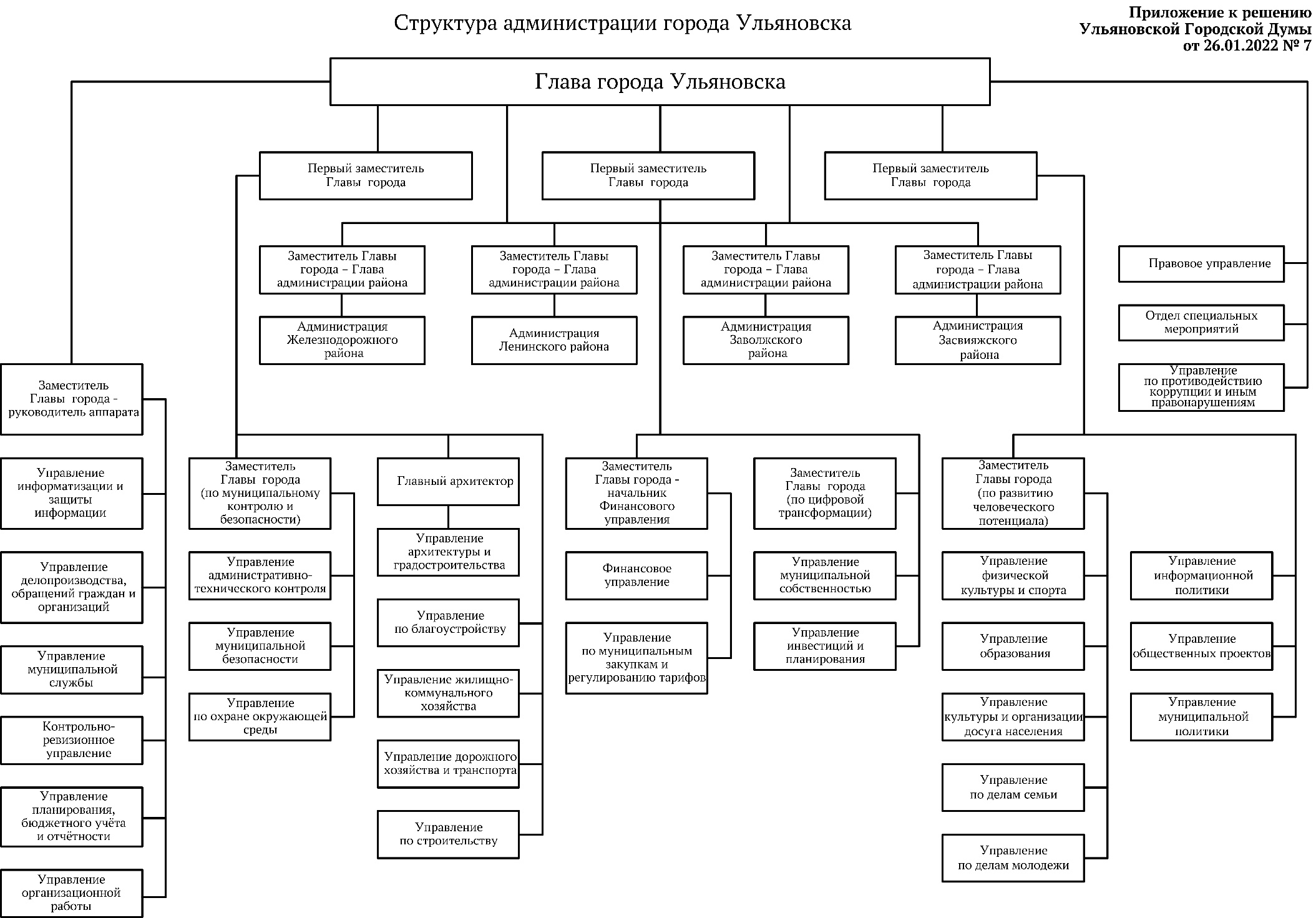 